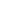 Le Samedi 18 Novembre Gymnase Raymond Durand44120 VERTOU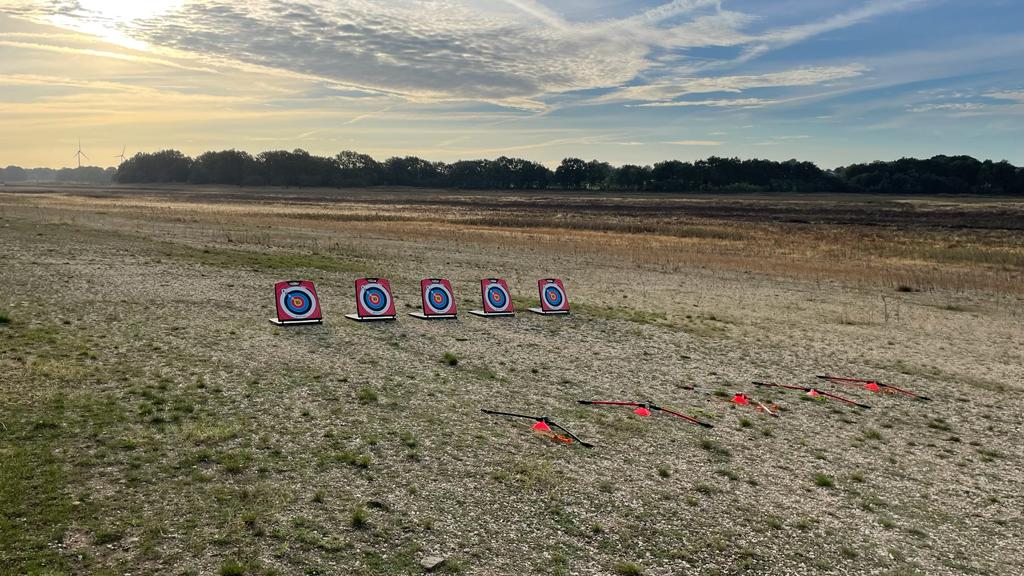 PRÉSENTATION DU LIEU D’ACCUEILLe gymnase Raymond DURAND est une salle omnisport appartenant et gérée par la Ville de Vertou. Elle peut accueillir un championnat départemental de tir à l’arc. Elle contient des installations de protection tel que deux filets à demeure. Le Club des Archers de Vertou y stocke également tout un ensemble de ciblerie conforme aux réglementations fédérales FFTA, FFSA. Cette salle permet de recevoir un nombre important de compétiteurs (100) et leurs accompagnateurs. PRÉSENTATION DE L’ASSOCIATIONLe mot du président : Chèr(es) amis(es) sportifs(es),C’est avec beaucoup de plaisir que notre association sportive, l’ÉLAN Sport Adapté de la Région Nantaise, prépare le futur Championnat interdépartemental de para Tir à l’Arc Adapté qui aura lieu le 18 Novembre 2023 dans le gymnase Raymond Durand à Vertou.C’est en 1984, à l’initiative de quelques parents, que l’ÉLAN Sport Adapté a vu le jour avec 6 licenciés. En cette année 2020, soit 36 ans après, nous conservons le même but : contribuer à l’épanouissement par le sport des personnes souffrant d’un handicap mental et/ou psychique. Nous avons à ce jour 243 licenciés et 70 bénévoles pour encadrer 11 activités sportives, à raison de 2 heures par semaine.Cette manifestation conduite en collaboration avec les Archers de Vertou, le Comité Départemental de Sport Adapté de Loire Atlantique, et bien sûr appuyée par la ville de Vertou, sera, je l’espère une très belle fête pour l’ensemble de nos participants.Je tiens à remercier particulièrement les bénévoles, mais aussi toutes les personnes qui sont et seront présentes pour permettre l’organisation de ce championnat Interdépartemental, afin que cet évènement soit une réussite.Afin d’organiser le championnat dans les meilleures conditions possibles, je vous serai reconnaissant de nous retourner dès que possible les dossiers d’inscriptions.Nous restons à votre disposition pour tout renseignement complémentaire et espérons vous voir nombreux lors de cette compétition.Claude STÉFANIPrésident de l’ÉLAN Sport AdaptéPROGRAMME PREVISIONNELSAMEDI  18 Novembre 2023 La salle sera ouverte à la compétition de 8H30 à 12H30. Le nombre restreint de tireurs, environ trente, autorise à organiser les tirs en une seule vague A B. De ce fait, chaque manche se déroule en cinquante minutes environ.Le déroulement est prévu comme suit :8H30                 : ouverture du greffe08H45 - 09H00 : contrôle du matériel.09H00 - 09H30 : échauffement sur blason.09H35 - 10H25 : première manche.10h40 - 11H30 : deuxième manche.12H00 - 12H30 : cérémonie de remise des médailles.Le Comité d'Organisation se réserve le droit d'apporter quelques modifications horaires en fonction du nombre d'inscrits.4. Informations généralesLieu de la manifestationLa compétition se déroule au gymnase Raymond DURAND à Vertou.Restauration/BuvetteUn coin buvette café, jus de fruit, eau sera ouvert durant la compétition.Frais d’inscriptionParticipation pour chaque sportif inscrit : 6 EurosInscriptionsLa fiche d’engagement complétée est à retourner au plus tard le 3 Novembre 2023A renvoyer au siège de l’ELAN Sport Adapté - 16, bd A. Péneau, 44300 Nantes ET par mail à : elan.sportadapte44@9business.fr + ctfsa44@gmail.com + sportadapte.44@gmail.com dorepavageau@orange.frDe même, le jour de la compétition, les encadrants devront être en possession du dossier médical des sportifs engagés et des licences FFSA.Contact et numéros utilesRéférent club pour la compétition : René PAVAGEAU :  06 81 28 17 38Président de l’ELAN Sport Adapté : Claude STEFANI : 06 38 84 43 00Référent CDSA 44 : Lucas TERRIEN et Marc POUILLY : sportadapte.44@gmail.com5. Classification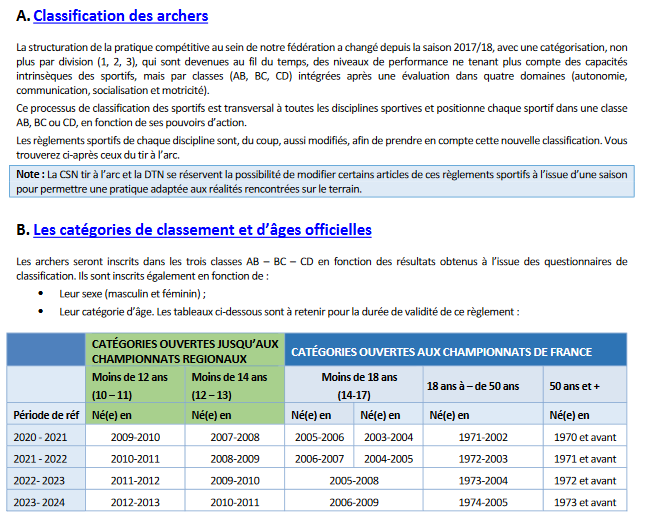 Moins de 10 ans : Jeunes nés en 2014 et aprèsMoins de 12 ans : Jeunes nés en 2012 et 2013Moins de 14 ans : Jeunes nés en 2010 et 2011Moins de 16 ans : Jeunes nés en 2008 et 2009Moins de 18 ans: Jeunes nés en 2006 et 2007Moins de 21 ans : Jeunes nés en 2003, 2004 et 2005Adultes : Nés en 2005 et avant6. Fiche d’engagementFiche d’engagement à retourner au plus tard le 3 Novembre 2023.Identité de l'association :Identification des sportifs : Fait à : Le : Signature et tampon du président du club : N° Affiliation :                       Nom de l'association :Nom et prénom du responsable le jour de la compétition :Téléphone :Nom et prénom du responsable le jour de la compétition :Téléphone :Noms et prénoms des accompagnateurs + numéro de licence : Noms et prénoms des accompagnateurs + numéro de licence : Coordonnées de l'association :Adresse :Téléphone :E-mail :Coordonnées de l'association :Adresse :Téléphone :E-mail :N° LicenceNoms/PrénomsSexeDate de naissanceCatégorie d’âgeClassification(importante)Latéralité123456789101112131415161718192021